14 May 2020UNIT 7READINGLook at task 1 on page 56 and try to find the translation for the given nouns, verbs and adjectives.You can check your answers below.Read the two texts on page 57, then do task 4, p 56. You can check your answers below.Compare Amelia with Yuri (task 5, p.56).Finally, complete the questions in task 6 and answer the questionsWRITTEN TASK:Write a shot text (up to 10 sentences) about a famous person from history and email your work.CORRECT ANSWERS:Airshow- aeromitingFighter jet = avion-lovacFight- bitka, borbaExperiences – doživljajiSatellite- satelitBreak a record- oboriti rekordTravel- putovatiDisappear – nestatiJoin  the club– postati član klubaSurvive- preživetiCrash- srušiti se (His plane crashed)Excellent – odličanDangerous – opasanSecret- tajan ALSO:Rich – bogatHospital - bolnicadangerous – opasanalone- samnearly – skoropoor – siromašanspace- vasiona, svemir NOTE:To study nursing – obučavati se za medicinsku sestruFlying lessons- časovi letenjaTo travel around the world – putovati po svetuAt the end of something – na kraju nečegaTo study hard- vredno je učioA natural pilot – stvoren za pilotaAir force – vojno vazduhoplovstvoBe the best in all the tests- biti najbolji na svim testovimaTask 4, p 56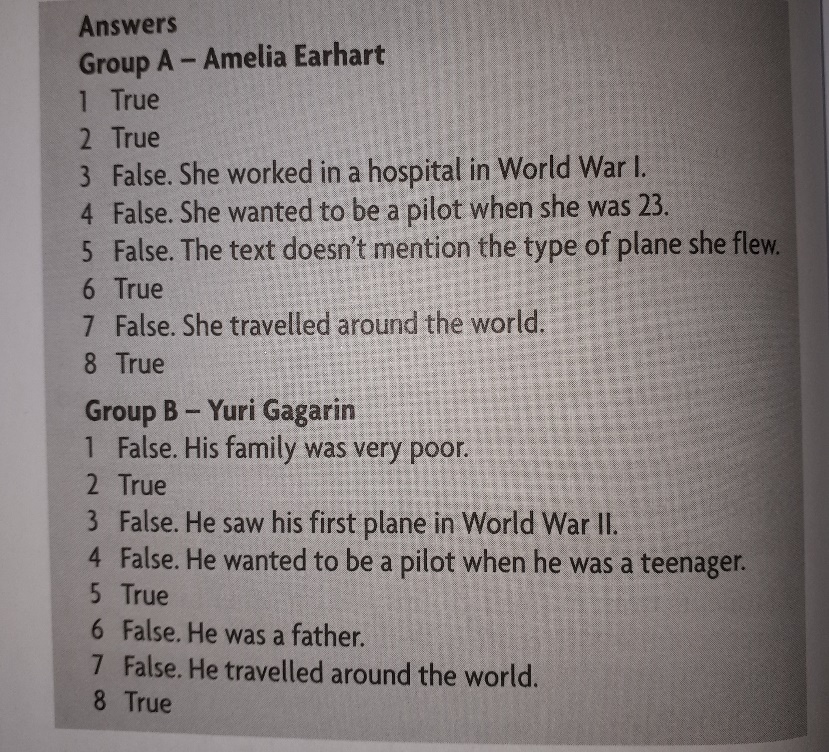 Task 5, p. 56.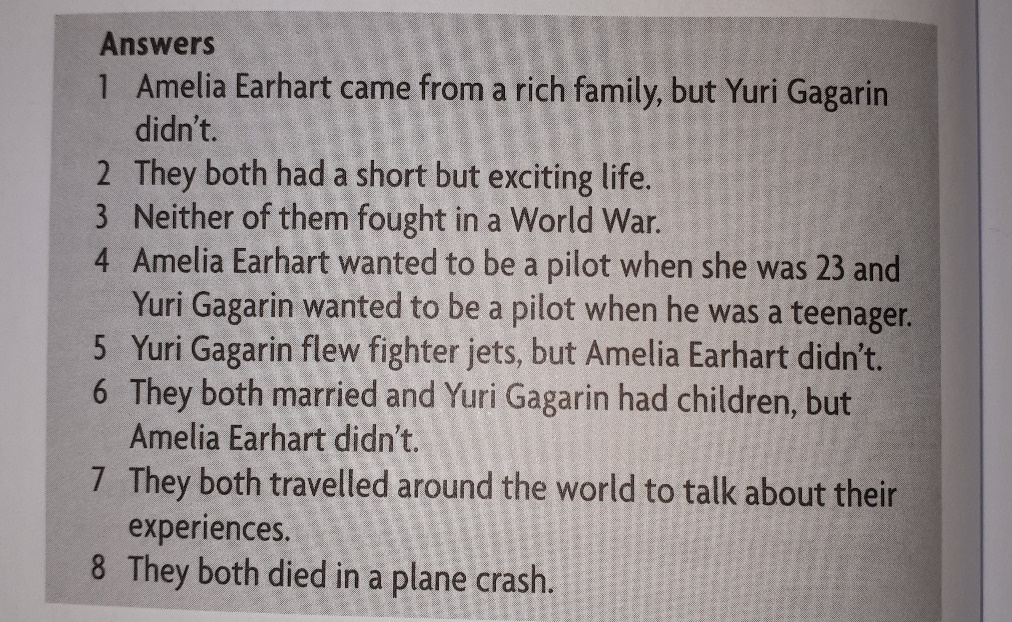 Task 6, p.56QUESTIONS: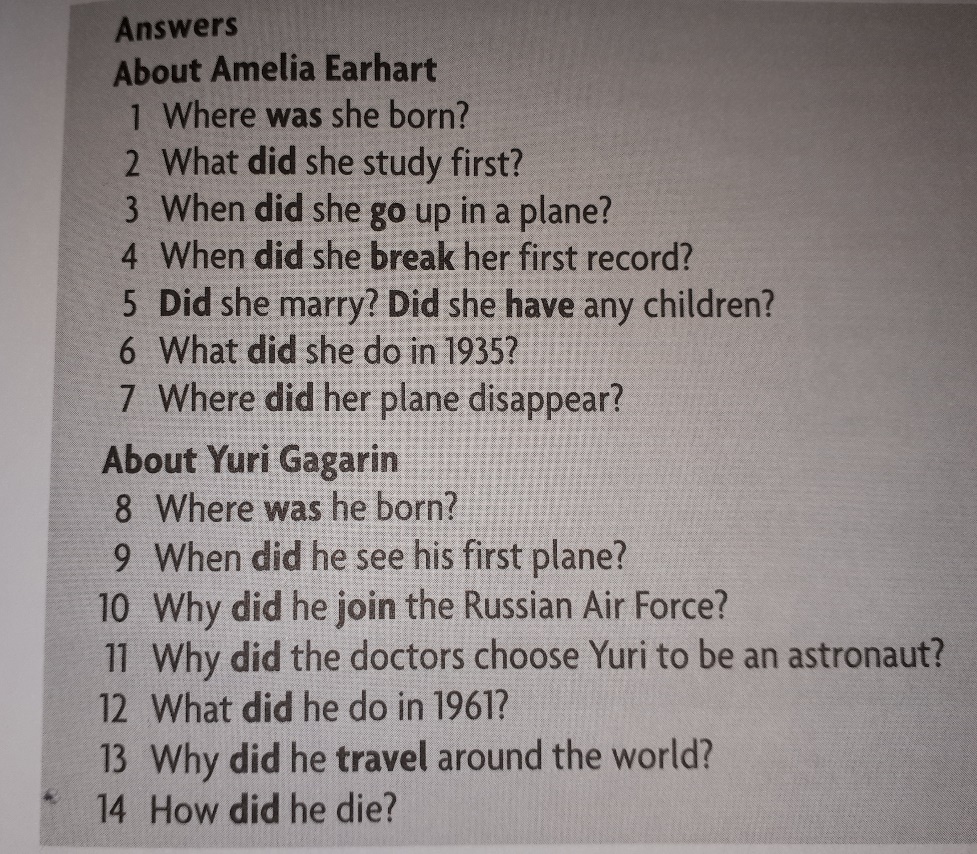 Task 6, p. 56ANSWERS: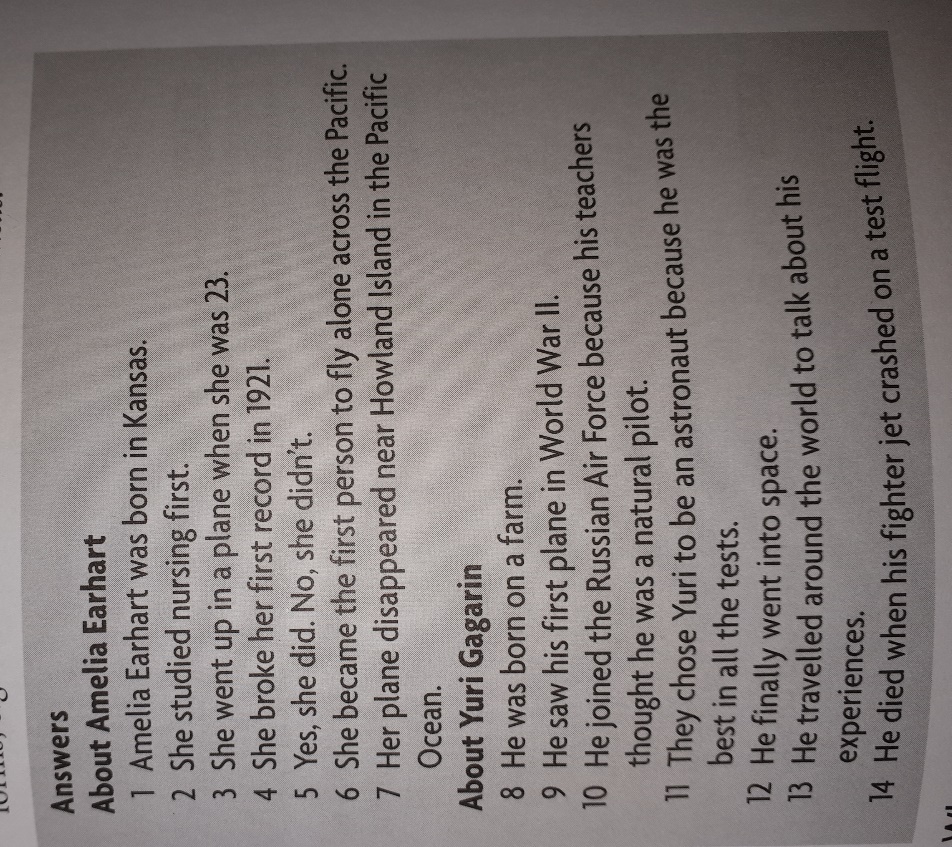 